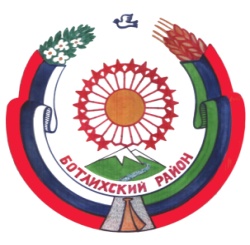 РЕСПУБЛИКА ДАГЕСТАНСОБРАНИЕ ДЕПУТАТОВ МУНИЦИПАЛЬНОГО РАЙОНА «БОТЛИХСКИЙ РАЙОН»_______________________368970; ул. Центральная, 130, с. Ботлих, Ботлихский район, Республика Дагестан___________Решение №56семнадцатой сессии Собрания депутатов муниципальногорайона «Ботлихский район» седьмого созываот 27 апреля 2023 г.                                                                               с. БотлихОб утверждении отчета об исполнении бюджета муниципального района «Ботлихский район» за 2022 годВ соответствии с Бюджетным кодексом РФ, Уставом муниципального района «Ботлихский район», Положением о бюджетном процессе в муниципальном районе «Ботлихский район» Собрание депутатов муниципального района «Ботлихский район» решает:1. Утвердить отчет об исполнении бюджета муниципального района «Ботлихский район» Республики Дагестан за 2022 год согласно 
приложениям 1,2,3. 2. Опубликовать настоящее решение в районной газете «Гьудуллъи-Дружба».             Глава муниципального района                                                    Р.С. Гамзатов       Председатель Собрания депутатов                                                            М.О. Омаров 